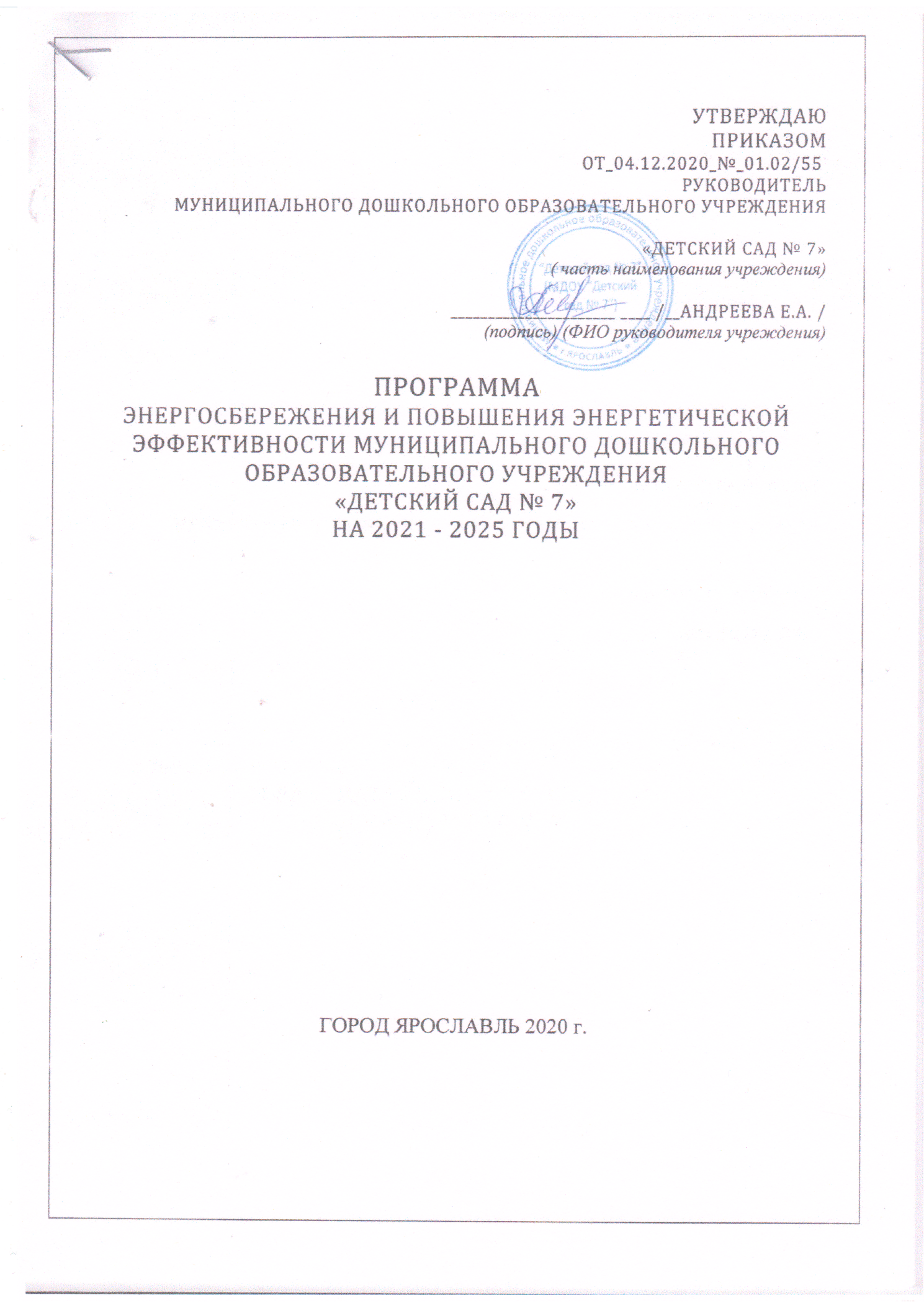 СОДЕРЖАНИЕСОДЕРЖАНИЕ	2ПАСПОРТ ПРОГРАММЫ ЭНЕРГОСБЕРЕЖЕНИЯ И ПОВЫШЕНИЯ ЭНЕРГЕТИЧЕСКОЙ ЭФФЕКТИВНОСТИ	3СВЕДЕНИЯ О ЦЕЛЕВЫХ ПОКАЗАТЕЛЯХ ПРОГРАММЫ ЭНЕРГОСБЕРЕЖЕНИЯ И ПОВЫШЕНИЯ ЭНЕРГЕТИЧЕСКОЙ ЭФФЕКТИВНОСТИ	5ПЕРЕЧЕНЬ МЕРОПРИЯТИЙ ПРОГРАММЫ ЭНЕРГОСБЕРЕЖЕНИЯ И ПОВЫШЕНИЯ ЭНЕРГЕТИЧЕСКОЙ ЭФФЕКТИВНОСТИ	7ОТЧЕТ О ДОСТИЖЕНИИ ЗНАЧЕНИЙ ЦЕЛЕВЫХ ПОКАЗАТЕЛЕЙ ПРОГРАММЫ ЭНЕРГОСБЕРЕЖЕНИЯ И ПОВЫШЕНИЯ ЭНЕРГЕТИЧЕСКОЙ ЭФФЕКТИВНОСТИ	13ОТЧЕТ О РЕАЛИЗАЦИИ МЕРОПРИЯТИЙ ПРОГРАММЫ ЭНЕРГОСБЕРЕЖЕНИЯ И ПОВЫШЕНИЯ ЭНЕРГЕТИЧЕСКОЙ ЭФФЕКТИВНОСТИ	15ПАСПОРТПРОГРАММЫ ЭНЕРГОСБЕРЕЖЕНИЯ И ПОВЫШЕНИЯ ЭНЕРГЕТИЧЕСКОЙ ЭФФЕКТИВНОСТИМуниципального дошкольного образовательного учреждения «Детский сад № 7» на 2021 - 2025 гг.согласно Приложению № 1 к требованиям приказа от 30.06.2014 № 398 Минэнерго РоссииСВЕДЕНИЯ О ЦЕЛЕВЫХ ПОКАЗАТЕЛЯХ ПРОГРАММЫ ЭНЕРГОСБЕРЕЖЕНИЯ И ПОВЫШЕНИЯ ЭНЕРГЕТИЧЕСКОЙ ЭФФЕКТИВНОСТИМуниципальное дошкольное образовательное учреждение «Детский сад № 7_» проспект Октября 28 бсогласно Приложению № 2 приказа от 30.06.2014 № 398 Минэнерго России Таблица 1 * в случае отсутствия значений целевого показателя проставляется « - » и указывается причина Таблица №1 Показатели из приказа № 01-05/753  от 29.09.2020  Об утверждении целевых уровней снижения потребления энергетических ресурсов подведомственными муниципальными учреждениями на 2021-2023 годы СВЕДЕНИЯ О ЦЕЛЕВЫХ ПОКАЗАТЕЛЯХ ПРОГРАММЫ ЭНЕРГОСБЕРЕЖЕНИЯ И ПОВЫШЕНИЯ ЭНЕРГЕТИЧЕСКОЙ ЭФФЕКТИВНОСТИМуниципальное дошкольное образовательное учреждение «Детский сад № 7_» Победы 17 асогласно Приложению № 2 приказа от 30.06.2014 № 398 Минэнерго России Таблица 1.1 * в случае отсутствия значений целевого показателя проставляется « - » и указывается причина Таблица №1 Показатели из приказа № 01-05/753  от 29.09.2020  Об утверждении целевых уровней снижения потребления энергетических ресурсов подведомственными муниципальными учреждениями на 2021-2023 годы ПЕРЕЧЕНЬ МЕРОПРИЯТИЙ ПРОГРАММЫ ЭНЕРГОСБЕРЕЖЕНИЯ И ПОВЫШЕНИЯ ЭНЕРГЕТИЧЕСКОЙ ЭФФЕКТИВНОСТИМуниципальное дошкольное образовательное учреждение «Детский сад № 7__» проспект Октября 28 бсогласно Приложению № 3 приказа от 30.06.2014 № 398 Минэнерго России Таблица 2ПЕРЕЧЕНЬ МЕРОПРИЯТИЙ ПРОГРАММЫ ЭНЕРГОСБЕРЕЖЕНИЯ И ПОВЫШЕНИЯ ЭНЕРГЕТИЧЕСКОЙ ЭФФЕКТИВНОСТИМуниципальное дошкольное образовательное учреждение «Детский сад № 7__» Победы 17асогласно Приложению № 3 приказа от 30.06.2014 № 398 Минэнерго России Таблица 2.2                                                                                                                                                                                             ОТЧЕТ (форма)О ДОСТИЖЕНИИ ЗНАЧЕНИЙ ЦЕЛЕВЫХ ПОКАЗАТЕЛЕЙ ПРОГРАММЫ ЭНЕРГОСБЕРЕЖЕНИЯИ ПОВЫШЕНИЯ ЭНЕРГЕТИЧЕСКОЙ ЭФФЕКТИВНОСТИсогласно Приложению № 4 приказа от 30 июня 2014 № 398 Минэнерго РоссииМуниципальное дошкольное образовательное учреждение «Детский сад № 7_»Таблица 3Руководитель(уполномоченное лицо) _________________ Андреева Е.А.(должность) (расшифровка)Руководитель технической службы(уполномоченное лицо) _________________ Баканова И.В.(должность) (расшифровка)Руководитель финансово-экономической службы(уполномоченное лицо) _________________ Колоскова С.В.(должность) (расшифровка)ОТЧЕТ (форма)О РЕАЛИЗАЦИИ МЕРОПРИЯТИЙ ПРОГРАММЫ ЭНЕРГОСБЕРЕЖЕНИЯ И ПОВЫШЕНИЯ ЭНЕРГЕТИЧЕСКОЙ ЭФФЕКТИВНОСТИсогласно Приложению № 5 приказа от 30 июня 2014 № 398 Минэнерго РоссииМуниципальное дошкольное образовательное учреждение «Детский сад № _7_»Таблица 4 Руководитель(уполномоченное лицо) _________________ Андреева Е.А.(должность) (расшифровка)Руководитель технической службы(уполномоченное лицо) _________________ Баканова И.В(должность) (расшифровка)Руководитель финансово-экономической службы(уполномоченное лицо) _________________ Колоскова С.В.(должность) (расшифровка)Полное наименование организацииМуниципальное дошкольное образовательное учреждение «Детский сад № 7»Основание для разработки программы- Статья 24, 25 Федерального закона от 23.11.2009 № 261-ФЗ «Об энергосбережении и повышении энергетической эффективности и о внесении изменений в отдельные законодательные акты Российской Федерации»Основание для разработки программы- Постановление Правительства Российской Федерации 
от 7 октября 2019 года № 1289 «О требованиях к снижению государственными (муниципальными) учреждениями в сопоставимых условиях суммарного объема потребляемых ими дизельного и иного топлива, мазута, природного газа, тепловой энергии, электрической энергии, угля, а также объема потребляемой ими воды»Основание для разработки программы- Приказ Минэнерго РФ от 30.06.2014 № 398 «Об утверждении требований к форме программ в области энергосбережения и повышения энергетической эффективности организаций с участием государства и государственного образования, организаций, осуществляющих регулируемые виды деятельности, и отчетности о ходе их реализации»Основание для разработки программы- Приказ Минэнерго РФ от 30.06.2014 № 399 «Об утверждении методики расчета значений целевых показателей в области энергосбережения и повышения энергетической эффективности, в том числе в сопоставимых условиях» (раздел III. Расчет значений целевых показателей муниципальных программ в области энергосбережения и повышения энергетической эффективности)Полное наименование исполнителей и (или) соисполнителей программыМуниципальное дошкольное образовательное учреждение «Детский сад № 7»Полное наименование разработчиков программыМуниципальное дошкольное образовательное учреждение «Детский сад № 7»Цели программыПовышение эффективности расходования энергетических ресурсов в муниципальном дошкольном образовательном учреждении «Детский сад № 7», (находящихся в оперативном управлении)Задачи программы1.Снижение удельных величин потребления ДОУ энергетических ресурсов (электроэнергии, холодной воды) при сохранении устойчивости функционирования ДОУ, обеспечении соблюдения санитарно-гигиенических требований к организации образовательного процесса.2.Снижение величины вложения финансовых средств на оплату потребления энергетических ресурсов (уменьшение количества постоянных издержек).3.Снижение финансовой нагрузки на бюджет ДОУ.4 Сокращение потерь энергетических ресурсов.5.Организация проведения энергосберегающих мероприятий для всех участников образовательного процесса.6. Обеспечение снижения  в  ДОУ  в   сопоставимых условиях потребления ресурсов на 3 % ежегодно по отношению к уровню 2019 года в течение 5 лет начиная с 1 января 2020 года по 31 декабря 2024 г. 7. Внедрение энергосберегающих технологий и оборудования, совершенствование систем потребления энергетических ресурсов по 31 декабря 2023 г.Целевые показатели программыЦелевыми показателями для оценки эффективности потребления энергетических ресурсов и воды являются:- объемы потребления ЭЭ, кВт*ч;- объемы потребления воды, м3-количество вводов ЭЭ, всего, шт;- количество вводов ЭЭ, оснащенных приборами учета.Сроки реализации программыСрок реализации  Программы: 2021 - 2023годы I этап – 2020-2021 гг.  Выполнения мероприятий, предписанных законодательными актами  к обязательному выполнению, и  малозатратные  мероприятия.II этап  2022 -2023 гг.  Реализация  основных мероприятий Программы.     Источники и объемы финансового обеспечения реализации программыСредства бюджета города Ярославля, внебюджетные средства, средства, предусмотренные областной целевой программой «Энергосбережение и повышение энергетической эффективности в Ярославской области» на 2020-2023годы и перспективу до 2028 года.                       
Объемы финансирования, предусмотренные           
Программой, носят ориентировочный характер и     
корректируются при формировании и        
утверждении бюджета ДОУ на соответствующий финансовый год,     Планируемые результаты реализации программы-обеспечение ежегодного снижения потребления        
энергоресурсов не менее 3%; -улучшение индикаторов энергоэффективности, -внедрение системы  мониторинга потребления
энергоресурсов в ДОУ   - снижение платежей за энергоресурсы при обеспечении комфортных условий пребывания всех участников образовательного процесса -формирование «энергосберегающего» типа мышления в коллективе;-сокращение нерационального расходования и потерь энергетических ресурсов.№ п/пНаименование показателя программыЕдиница измеренияПлановые значения целевых показателей программы*Плановые значения целевых показателей программы*Плановые значения целевых показателей программы*Плановые значения целевых показателей программы*Плановые значения целевых показателей программы*№ п/пНаименование показателя программыЕдиница измерения2021 г. 2022 г. 2023 г.2024 г.2025 г.1Потребление электрической энергиикВтч/м264,5262,8459,492Потребление тепловой энергии на отопление и вентиляциюВтч/м26,466,175,583Потребление горячей водым3/чел9,108,828,284Потребление холодной водым3/чел64,1561,1855,24№ п/пНаименование показателя программыЕдиница измеренияПлановые значения целевых показателей программы*Плановые значения целевых показателей программы*Плановые значения целевых показателей программы*Плановые значения целевых показателей программы*Плановые значения целевых показателей программы*№ п/пНаименование показателя программыЕдиница измерения2021 г. 2022 г. 2023 г.2024 г.2025 г.1Потребление электрической энергиикВтч/м240,1539,9639,652Потребление тепловой энергии на отопление и вентиляциюВтч/м28,888,297,133Потребление горячей водым3/чел12,5211,8910,604Потребление холодной водым3/чел40,5040,1239,36N
п/п Наименование мероприятия 2021г.2021г.2021г.2021г.2021г.2021г.2021г.2021г.2021г.2021г.2021г.2021г.2021г.2021г.2022г.2022г.2022г.2022г.2022г.2022г.2022г.2022г.2022г.2022г.2022г.2022г.2022г.2023г.2023г.2023г.2023г.2023г.2023г.2023г.2023г.2023г.2023г.2023г.2023г.2023г.2023г.программы Финансовое обеспечение реализации Финансовое обеспечение реализации Финансовое обеспечение реализации Финансовое обеспечение реализации Финансовое обеспечение реализации Финансовое обеспечение реализации Экономия топливно-
энергетических ресурсов Экономия топливно-
энергетических ресурсов Экономия топливно-
энергетических ресурсов Экономия топливно-
энергетических ресурсов Экономия топливно-
энергетических ресурсов Экономия топливно-
энергетических ресурсов Экономия топливно-
энергетических ресурсов Экономия топливно-
энергетических ресурсов Финансовое обеспечение реализации Финансовое обеспечение реализации Финансовое обеспечение реализации Финансовое обеспечение реализации Финансовое обеспечение реализации Финансовое обеспечение реализации Экономия топливно-
энергетических ресурсов Экономия топливно-
энергетических ресурсов Экономия топливно-
энергетических ресурсов Экономия топливно-
энергетических ресурсов Экономия топливно-
энергетических ресурсов Экономия топливно-
энергетических ресурсов Экономия топливно-
энергетических ресурсов Финансовое обеспечение реализации Финансовое обеспечение реализации Финансовое обеспечение реализации Финансовое обеспечение реализации Финансовое обеспечение реализации Финансовое обеспечение реализации Экономия топливно-
энергетических ресурсов Экономия топливно-
энергетических ресурсов Экономия топливно-
энергетических ресурсов Экономия топливно-
энергетических ресурсов Экономия топливно-
энергетических ресурсов Экономия топливно-
энергетических ресурсов Экономия топливно-
энергетических ресурсов Экономия топливно-
энергетических ресурсов мероприятий мероприятий мероприятий мероприятий мероприятий мероприятий в нату
ральном выражении в нату
ральном выражении в нату
ральном выражении в нату
ральном выражении в нату
ральном выражении в стои-
мостном выра-в стои-
мостном выра-в стои-
мостном выра-мероприятий мероприятий мероприятий мероприятий мероприятий мероприятий в нату-
ральном выражении в нату-
ральном выражении в нату-
ральном выражении в нату-
ральном выражении в нату-
ральном выражении в стои-
мостном выра-в стои-
мостном выра-мероприятий мероприятий мероприятий мероприятий мероприятий мероприятий в нату-
ральном выражении в нату-
ральном выражении в нату-
ральном выражении в нату-
ральном выражении в нату-
ральном выражении в нату-
ральном выражении в стои-
мостном выра-в стои-
мостном выра-источ-
ник источ-
ник источ-
ник объем, тыс. руб.объем, тыс. руб.объем, тыс. руб.кол-
во кол-
во кол-
во ед. изм.ед. изм.жении, тыс.руб.жении, тыс.руб.жении, тыс.руб.источ-ник источ-ник источ-ник объем, тыс. руб.объем, тыс. руб.объем, тыс. руб.кол-
во кол-
во кол-
во ед. изм.ед. изм.жении, тыс.руб.жении, тыс.руб.источ-
ник источ-
ник источ-
ник объем, тыс. руб.объем, тыс. руб.объем, тыс. руб.кол-
во кол-
во кол-
во кол-
во ед. изм.ед. изм.жении, тыс.руб.жении, тыс.руб.1 2 3 3 3 4 4 4 5 5 5 6 6 7 7 7 8 8 8 9 9 9 10 10 10 11 11 12 12 13 13 13 14 14 14 15 15 15 15 16 16 17 17 Мероприятия по информационной поддержке и пропаганде в области энергосбережения и повышения энергетической эффективности (в том числе посредством средств массовой информации учреждения: газеты, информационные стенды, информационные ресурсы учреждения в сети Интернет)бюджетбюджетбюджет00000000000бюджетбюджетбюджет0000000000бюджетбюджетбюджет00000000000Мероприятия для сотрудников учреждения по обучению в области энергосбережения и повышения энергетической эффективностибюджетбюджетбюджет000900900900Тыс.кВт.ч.Тыс.кВт.ч.7,5427,5427,542бюджетбюджетбюджетбюджетбюджетбюджетУтверждение и обеспечение соблюдения правил рационального потребления и бережного отношения к потребляемым энергетическим ресурсам в бытубюджетбюджетбюджетбюджетбюджетбюджетЗамена осветительных устройств на современные энергосберегающие.бюджетбюджетбюджет1212120,60,60,6Тыс.кВт.ч.Тыс.кВт.ч.5,0285,0285,028бюджетбюджетбюджет1212120,60,60,6Тыс.кВт.ч.Тыс.кВт.ч.5,0285,028бюджетбюджетбюджет2220,60,60,60,6Тыс.кВт.ч.Тыс.кВт.ч.5,0285,028Назначить ответственных из числа дежурного персонала или охраны за выключение освещения в тех местах, где нет возможности установить отключающие устройства (датчики).бюджетбюджетбюджет00000000000бюджетбюджетбюджет0000000000бюджетбюджетбюджет00000000000Установка отражающих экранов на приборы отопленияУстановка отражающих экранов на приборы отопления1515155050Тыс.кВт.ч.Тыс.кВт.ч.Тыс.кВт.ч.2,3692,3692,369Установка регулирующих устройств на приборы отопления Установка регулирующих устройств на приборы отопления 250250250121223,30123,30123,3012020Итого по мероприятию Итого по мероприятию Итого по мероприятию Итого по мероприятию 222222X X X X X 17,30817,30817,308X X X X X X X X X X X 252252252X X X X X X 25,02825,028Итого по мероприятию Итого по мероприятию Итого по мероприятию Итого по мероприятию 222222X X X X X 17,30817,30817,308X X X X X X X X X X X 252252252X X X X X X 25,02825,028Всего по мероприятиям Всего по мероприятиям Всего по мероприятиям Всего по мероприятиям 222222X X X X X 17,30817,30817,308X X X X X X X X X X X 252252252X X X X X X 25,02825,028N
п/п Наименование мероприятия 2021г.2021г.2021г.2021г.2021г.2021г.2021г.2021г.2021г.2021г.2021г.2021г.2021г.2021г.2022г.2022г.2022г.2022г.2022г.2022г.2022г.2022г.2022г.2022г.2022г.2022г.2022г.2023г.2023г.2023г.2023г.2023г.2023г.2023г.2023г.2023г.2023г.2023г.2023г.2023г.2023г.программы Финансовое обеспечение реализации Финансовое обеспечение реализации Финансовое обеспечение реализации Финансовое обеспечение реализации Финансовое обеспечение реализации Финансовое обеспечение реализации Экономия топливно-
энергетических ресурсов Экономия топливно-
энергетических ресурсов Экономия топливно-
энергетических ресурсов Экономия топливно-
энергетических ресурсов Экономия топливно-
энергетических ресурсов Экономия топливно-
энергетических ресурсов Экономия топливно-
энергетических ресурсов Экономия топливно-
энергетических ресурсов Финансовое обеспечение реализации Финансовое обеспечение реализации Финансовое обеспечение реализации Финансовое обеспечение реализации Финансовое обеспечение реализации Финансовое обеспечение реализации Экономия топливно-
энергетических ресурсов Экономия топливно-
энергетических ресурсов Экономия топливно-
энергетических ресурсов Экономия топливно-
энергетических ресурсов Экономия топливно-
энергетических ресурсов Экономия топливно-
энергетических ресурсов Экономия топливно-
энергетических ресурсов Финансовое обеспечение реализации Финансовое обеспечение реализации Финансовое обеспечение реализации Финансовое обеспечение реализации Финансовое обеспечение реализации Финансовое обеспечение реализации Экономия топливно-
энергетических ресурсов Экономия топливно-
энергетических ресурсов Экономия топливно-
энергетических ресурсов Экономия топливно-
энергетических ресурсов Экономия топливно-
энергетических ресурсов Экономия топливно-
энергетических ресурсов Экономия топливно-
энергетических ресурсов Экономия топливно-
энергетических ресурсов мероприятий мероприятий мероприятий мероприятий мероприятий мероприятий в нату
ральном выражении в нату
ральном выражении в нату
ральном выражении в нату
ральном выражении в нату
ральном выражении в стои-
мостном выра-в стои-
мостном выра-в стои-
мостном выра-мероприятий мероприятий мероприятий мероприятий мероприятий мероприятий в нату-
ральном выражении в нату-
ральном выражении в нату-
ральном выражении в нату-
ральном выражении в нату-
ральном выражении в стои-
мостном выра-в стои-
мостном выра-мероприятий мероприятий мероприятий мероприятий мероприятий мероприятий в нату-
ральном выражении в нату-
ральном выражении в нату-
ральном выражении в нату-
ральном выражении в нату-
ральном выражении в нату-
ральном выражении в стои-
мостном выра-в стои-
мостном выра-источ-
ник источ-
ник источ-
ник объем, тыс. руб.объем, тыс. руб.объем, тыс. руб.кол-
во кол-
во кол-
во ед. изм.ед. изм.жении, тыс.руб.жении, тыс.руб.жении, тыс.руб.источ-ник источ-ник источ-ник объем, тыс. руб.объем, тыс. руб.объем, тыс. руб.кол-
во кол-
во кол-
во ед. изм.ед. изм.жении, тыс.руб.жении, тыс.руб.источ-
ник источ-
ник источ-
ник объем, тыс. руб.объем, тыс. руб.объем, тыс. руб.кол-
во кол-
во кол-
во кол-
во ед. изм.ед. изм.жении, тыс.руб.жении, тыс.руб.1 2 3 3 3 4 4 4 5 5 5 6 6 7 7 7 8 8 8 9 9 9 10 10 10 11 11 12 12 13 13 13 14 14 14 15 15 15 15 16 16 17 17 Мероприятия по информационной поддержке и пропаганде в области энергосбережения и повышения энергетической эффективности (в том числе посредством средств массовой информации учреждения: газеты, информационные стенды, информационные ресурсы учреждения в сети Интернет)бюджетбюджетбюджет00000000000бюджетбюджетбюджет0000000000бюджетбюджетбюджет00000000000Мероприятия для сотрудников учреждения по обучению в области энергосбережения и повышения энергетической эффективностибюджетбюджетбюджет000900900900Тыс.кВт.ч.Тыс.кВт.ч.7,5427,5427,542бюджетбюджетбюджетбюджетбюджетбюджетУтверждение и обеспечение соблюдения правил рационального потребления и бережного отношения к потребляемым энергетическим ресурсам в бытубюджетбюджетбюджетбюджетбюджетбюджетЗамена осветительных устройств на современные энергосберегающие.бюджетбюджетбюджет1212120,60,60,6Тыс.кВт.ч.Тыс.кВт.ч.5,0285,0285,028бюджетбюджетбюджет1212120,60,60,6Тыс.кВт.ч.Тыс.кВт.ч.5,0285,028бюджетбюджетбюджет2220,60,60,60,6Тыс.кВт.ч.Тыс.кВт.ч.5,0285,028Назначить ответственных из числа дежурного персонала или охраны за выключение освещения в тех местах, где нет возможности установить отключающие устройства (датчики).бюджетбюджетбюджет00000000000бюджетбюджетбюджет0000000000бюджетбюджетбюджет00000000000Установка отражающих экранов на приборами отопленияУстановка отражающих экранов на приборами отопления1010103535Тыс.кВт.ч.Тыс.кВт.ч.Тыс.кВт.ч.4,7384,7384,738Установка регулирующих устройств на приборы отопления Установка регулирующих устройств на приборы отопления 250250250121223,30123,30123,3012020Итого по мероприятию Итого по мероприятию Итого по мероприятию Итого по мероприятию 222222X X X X X 17,30817,30817,308X X X X X X X X X X X 252252252X X X X X X 25,02825,028Итого по мероприятию Итого по мероприятию Итого по мероприятию Итого по мероприятию 222222X X X X X 17,30817,30817,308X X X X X X X X X X X 252252252X X X X X X 25,02825,028Всего по мероприятиям Всего по мероприятиям Всего по мероприятиям Всего по мероприятиям 222222X X X X X 17,30817,30817,308X X X X X X X X X X X 252252252X X X X X X 25,02825,028КОДЫ на 1 января 2021_г. Дата на 1 января 2021_г. Дата на 1 января 2021_г. Дата на 1 января 2021_г. Дата на 1 января 2021_г. Дата на 1 января 2021_г. Дата на 1 января 2021_г. Дата на 1 января 2021_г. Дата на 1 января 2021_г. Дата на 1 января 2021_г. Дата на 1 января 2021_г. Дата на 1 января 2021_г. Дата на 1 января 2021_г. Дата на 1 января 2021_г. Дата на 1 января 2021_г. Дата на 1 января 2021_г. Дата на 1 января 2021_г. Дата на 1 января 2021_г. Дата на 1 января 2021_г. Дата на 1 января 2021_г. Дата на 1 января 2021_г. Дата на 1 января 2021_г. Дата на 1 января 2021_г. Дата на 1 января 2021_г. Дата на 1 января 2021_г. Дата на 1 января 2021_г. Дата на 1 января 2021_г. Дата на 1 января 2021_г. Дата на 1 января 2021_г. Дата на 1 января 2021_г. Дата на 1 января 2021_г. Дата на 1 января 2021_г. Дата на 1 января 2021_г. Дата№ п/пНаименование показателя программыЕдиница измеренияЗначения целевых показателей программыЗначения целевых показателей программыЗначения целевых показателей программы№ п/пНаименование показателя программыЕдиница измеренияпланфактотклонение123456«____» ______________ 20__ г.КОДЫ на 1 января 2021_г. Дата на 1 января 2021_г. Дата на 1 января 2021_г. Дата на 1 января 2021_г. Дата на 1 января 2021_г. Дата на 1 января 2021_г. Дата на 1 января 2021_г. Дата на 1 января 2021_г. Дата на 1 января 2021_г. Дата на 1 января 2021_г. Дата на 1 января 2021_г. Дата на 1 января 2021_г. Дата на 1 января 2021_г. Дата на 1 января 2021_г. Дата на 1 января 2021_г. Дата на 1 января 2021_г. Дата на 1 января 2021_г. Дата на 1 января 2021_г. Дата на 1 января 2021_г. Дата на 1 января 2021_г. Дата на 1 января 2021_г. Дата на 1 января 2021_г. Дата на 1 января 2021_г. Дата на 1 января 2021_г. Дата на 1 января 2021_г. Дата на 1 января 2021_г. Дата на 1 января 2021_г. Дата на 1 января 2021_г. Дата на 1 января 2021_г. Дата на 1 января 2021_г. Дата на 1 января 2021_г. Дата на 1 января 2021_г. Дата на 1 января 2021_г. Дата№ п/пНаименование мероприятия программыФинансовое обеспечение реализации мероприятийФинансовое обеспечение реализации мероприятийФинансовое обеспечение реализации мероприятийФинансовое обеспечение реализации мероприятийЭкономия топливно-энергетических ресурсовЭкономия топливно-энергетических ресурсовЭкономия топливно-энергетических ресурсовЭкономия топливно-энергетических ресурсовЭкономия топливно-энергетических ресурсовЭкономия топливно-энергетических ресурсовЭкономия топливно-энергетических ресурсов№ п/пНаименование мероприятия программыФинансовое обеспечение реализации мероприятийФинансовое обеспечение реализации мероприятийФинансовое обеспечение реализации мероприятийФинансовое обеспечение реализации мероприятийв натуральном выражениив натуральном выражениив натуральном выражениив натуральном выражениив стоимостном выражении, тыс. руб.в стоимостном выражении, тыс. руб.в стоимостном выражении, тыс. руб.№ п/пНаименование мероприятия программыФинансовое обеспечение реализации мероприятийФинансовое обеспечение реализации мероприятийФинансовое обеспечение реализации мероприятийФинансовое обеспечение реализации мероприятийв натуральном выражениив натуральном выражениив натуральном выражениив натуральном выражениипланфактотклонение№ п/пНаименование мероприятия программыисточникобъем, тыс. руб.объем, тыс. руб.объем, тыс. руб.количествоколичествоколичествоед. изм.планфактотклонение№ п/пНаименование мероприятия программыисточникпланфактотклонениепланфактотклонениеед. изм.планфактотклонениеИтого по мероприятиямИтого по мероприятиямXXИтого по мероприятиямИтого по мероприятиямXXВсего по мероприятиямВсего по мероприятиямXXXXXСПРАВОЧНО:СПРАВОЧНО:Всего с начала года реализации программыВсего с начала года реализации программыВсего с начала года реализации программыXXXX«____» ______________ 20__ г.